Заслушав и обсудив доклад об исполнении бюджета города Канска за 2021 год, участники публичных слушаний отмечают, что деятельность органов местного самоуправления  в 2021 году была направлена на мобилизацию доходных источников, повышение эффективности бюджетных расходов, повышение финансовой грамотности населения города.Основной задачей, как и в 2020 году, являлось преодоление негативных последствий, вызванных неблагоприятной эпидемиологической ситуацией и распространением новой коронавирусной инфекции (COVID-19). По многим показателям социально-экономического развития города мы вернулись на допандемийный уровень, этому способствовали высокие темпы восстановительного роста экономики Красноярского края и города. Обеспечение устойчивого финансового положения, сохранение сбалансированности городского бюджета, а также обеспечение необходимого уровня доходов для покрытия расходов бюджета были приоритетными направлениями исполнения бюджета 2021 года.С целью продолжения проведения взвешенной бюджетной политики в аналогии с предыдущими периодами продолжена реализация Плана мероприятий по росту доходов, оптимизации расходов, которая позволила увеличить доходы бюджета города на 3 млн. 068 тыс. рублей, в том числе за счет претензионно-исковой работы с недобросовестными плательщиками на 2 млн. 400 тыс. рублей. Проведены мероприятия с земельно - имущественным комплексом города, такие как: - с арендаторами по контролю за исполнением условий договоров аренды, полнотой и своевременностью оплаты арендных платежей;- инвентаризация 75-ти договоров аренды;- по уточнению сведений по 304-ем земельным участкам и их правообладателям для формирования достоверной базы;- по направлению 310-и уведомлений по договорам аренды с истекшими сроками.Восстановление основных социально-экономических показателей благоприятно отразилось на доходной части бюджета города, прежде всего, на увеличении поступлений налоговых доходов, фактическое поступление которых составило 670 млн.342 тыс. рублей, прирост к факту 2020 года составил 31%. Общий объем доходов, поступивших в бюджет города в 2021 году, составил 2 млрд. 969 млн. рублей, из них:- налоговые и неналоговые доходы 758 млн. рублей или 100% к уточненному плану;- безвозмездные поступления 2 млрд. 211 млн. рублей или 99 %.В отчетном году из краевого бюджета были получены значительные дополнительные средства, как за счет реализации федеральных национальных проектов на территории города, так и за счет участия в краевых программах главных распорядителей средств бюджета, общий объем привлеченных средств составил 596 млн. рублей. В результате совместной работы администрации города и краевого правительства впервые за много лет общий объем плановых назначений бюджета города превысил 3 млрд. рублей.В части расходов исполнение составило 2 млрд. 989 млн. рублей или 98%, за счет собственных средств бюджета  1 млрд. 137 млн. рублей или 99 %.Исполнение расходов бюджета по функциональному разрезу в общем объеме расходов распределилось следующим образом:- отрасли социальной сферы – 1 млрд. 964 млн. рублей или 66 %;- отрасли экономики –860 млн. рублей  или 29%;- прочие отрасли – 165 млн. рублей или 5 %.В 2021 году исполнение бюджета города осуществлялось в программном формате на основе 8 муниципальных программ. Доля программных расходов составила 95 % в общем объеме расходов бюджета города, исполнение муниципальных программ составило 2 млрд. 848 млн. рублей или 98 %. Объем средств на реализацию в 2021 году четырех федеральных национальных проектов «Безопасные качественные автомобильные дороги», «Культура», «Демография», «Жилье и городская среда» составил более 307 млн. рублей или 10 %  в общем объеме расходов. Для обеспечения прозрачности и открытости городского бюджета и бюджетного процесса для граждан в 2021 году продолжена практика издания брошюры «Путеводитель по бюджету города Канска», а также наполнение специального раздела «Открытый бюджет» на сайте администрации города Канска.На ближайшую перспективу муниципальное образование продолжит реализацию следующих задач:обеспечение сбалансированности бюджета города в условиях повышения эффективности бюджетных расходов;обеспечение открытости бюджетного процесса и вовлечение в него граждан; обеспечение реалистичности плановых назначений на 2022 год по налоговым и неналоговым доходам с учетом фактических поступлений 2021 года и проведенной работы по актуализации налоговой базы;создание благоприятных условий для развития малого и среднего бизнеса;повышение качества администрирования доходов.Участники публичных слушаний РЕКОМЕНДУЮТ:Канскому городскому Совету депутатов: - утвердить отчет об исполнении  бюджета города Канска за 2021 год.2. Администрации города Канска:- основным и безусловным приоритетом считать оплату первоочередных социально значимых расходов, не допускать возникновения кредиторской задолженности по принятым обязательствам, не принимать новых расходных обязательств;- обеспечить реализацию плана мероприятий по повышению доходов, оптимизации расходов и совершенствованию долговой политики;- обеспечить выполнение обязательств, определенных соглашением о мерах социально-экономического развития и оздоровления муниципальных финансов;- усилить работу с главными администраторами доходов в целях мобилизации доходов бюджета и повышения качества их планирования;- продолжить работу по повышению уровня открытости бюджетных данных, финансовой грамотности населения;- обеспечить направление информации об установлении, изменении и прекращений действия местных налогов в налоговые органы с использованием автоматизированной информационной системы центрального учета и обработки нормативных правовых актов по местным налогам.Осуществлять мониторинг:- текущей ситуации в финансово-экономической сфере и оперативное принятие решений, связанных с реализацией антикризисных мер;- собственных доходов, поступающих в бюджет города, в случае возникновения выпадающих доходов, провести актуализацию расходной части бюджета города;- земельных участков для выявления объектов налогообложения, по которым не проведена кадастровая оценка, принять меры по ее проведению.3. Главным администраторам бюджетных средств:	- обеспечить предоставление в Государственную информационную систему о государственных и муниципальных платежах (ГИС ГМП) информации, необходимой для уплаты денежных средств физическими и юридическими лицами за муниципальные услуги, а также иных платежей, являющихся источниками формирования доходов бюджетов бюджетной системы Российской Федерации, в соответствии с порядком, установленным Федеральным законом от 27 июля 2010 года № 210-ФЗ «Об организации предоставления государственных и муниципальных услуг»;	- обеспечить достижение целевых показателей уровня оплаты труда по категориям работников бюджетной сферы, предусмотренных указами Президента Российской Федерации;	- обеспечить своевременность актуализации сведений, содержащихся в Едином государственном реестре недвижимости и Государственном адресном реестре;	- принять меры по сокращению существующей и недопущению образования новой задолженности по неналоговым доходам;	- своевременно размещать информацию о муниципальных учреждениях на сайте bus.gov.ru в сети Интернет;- принимать активное участие в мероприятиях государственных программ Красноярского края с целью привлечения средств для решения вопросов местного значения;- обеспечить достижение значений результатов использования субсидий, выделяемых из краевого бюджета, в сроки, установленные в соглашениях о предоставлении субсидий, с учетом постановления Правительства Красноярского края от 30.09.2015 № 495-п «Об утверждении Правил формирования, предоставления и распределения субсидий из краевого бюджета бюджетам муниципальных образований Красноярского края».Глава города Канска                                                                         А.М. Береснев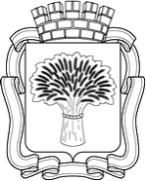 Российская ФедерацияАдминистрация города Канска
Красноярского краяРЕШЕНИЕ   публичных слушаний по вопросу «Об утверждении отчета об исполнении бюджета города Канска за 2021 год»  Российская ФедерацияАдминистрация города Канска
Красноярского краяРЕШЕНИЕ   публичных слушаний по вопросу «Об утверждении отчета об исполнении бюджета города Канска за 2021 год»  Российская ФедерацияАдминистрация города Канска
Красноярского краяРЕШЕНИЕ   публичных слушаний по вопросу «Об утверждении отчета об исполнении бюджета города Канска за 2021 год»  Российская ФедерацияАдминистрация города Канска
Красноярского краяРЕШЕНИЕ   публичных слушаний по вопросу «Об утверждении отчета об исполнении бюджета города Канска за 2021 год»  12 мая2022 года№1